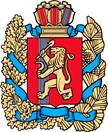 АДМИНИСТРАЦИЯ КУЛАКОВСКОГО СЕЛЬСОВЕТАМОТЫГИНСКОГО РАЙОНА КРАСНОЯРСКОГО КРАЯПОСТАНОВЛЕНИЕ22.08.2018г.                                                п. Кулаково                                                      № 42-пО присвоении почтового адреса жилому дому	Во исполнение Федерального закона от 25 января 2002 года № 8-ФЗ «О Всероссийской переписи населения», статьи 14 Федерального закона от 06 октября 2003 года 131-ФЗ «Об общих принципах организации местного самоуправления в Российской Федерации», Постановление главы Кулаковского сельсовета от 16.09.2015 № 42-пг, в целях упорядочения названий улиц и номеров домов в населенных пунктах Кулаковского сельсовета, ПОСТАНОВЛЯЮ:	1. Присвоить почтовый адрес жилому дому, расположенному на земельном участке с кадастровым номером 24:26:0201005:59, площадью 1500 кв. м., по адресу: Красноярский край, Мотыгинский район, п. Кулаково, ул. Набережная д. 23.2. Постановление вступает в силу с момента подписания и подлежит опубликованию в газете «Кулаковские вести».Глава Кулаковского сельсовета                                                                           Н.В. ШалыгинаПриложениек постановлению администрации Кулаковского сельсоветаот 09.11.2017г. № 47-пгПОРЯДОКРАЗМЕЩЕНИЯ СВЕДЕНИЙ О ДОХОДАХ, РАСХОДАХ, ОБ ИМУЩЕСТВЕИ ОБЯЗАТЕЛЬСТВАХ ИМУЩЕСТВЕННОГО ХАРАКТЕРА МУНИЦИПАЛЬНЫХСЛУЖАЩИХ, ЗАМЕЩАЮЩИХ ДОЛЖНОСТИ МУНИЦИПАЛЬНОЙ СЛУЖБЫ ВЫСШЕЙ, ГЛАВНОЙ, ВЕДУЩЕЙ, СТАРШЕЙ ГРУППЫ, А ТАКЖЕ СВЕДЕНИЙ О ДОХОДАХ, РАСХОДАХ, ОБ ИМУЩЕСТВЕ И ОБЯЗАТЕЛЬСТВАХ ИМУЩЕСТВЕННОГО ХАРАКТЕРАСУПРУГИ (СУПРУГА) И НЕСОВЕРШЕННОЛЕТНИХ ДЕТЕЙ НА ОФИЦИАЛЬНОМ САЙТЕ"АДМИНИСТРАЦИЯ И СОВЕТ ДЕПУТАТОВ МОТЫГИНСКОГО РАЙОНА"И ПРЕДОСТАВЛЕНИЯ ЭТИХ СВЕДЕНИЙ СРЕДСТВАМ МАССОВОЙИНФОРМАЦИИ ДЛЯ ОПУБЛИКОВАНИЯ1. Настоящим Порядком устанавливаются обязанности администрации Кулаковского сельсовета по размещению сведений о доходах, расходах, об имуществе и обязательствах имущественного характера муниципальных служащих, замещающих  должности муниципальной службы высшей, главной, ведущей, старшей группы, а также сведений о доходах, расходах, об имуществе и обязательствах имущественного характера своих супруги (супруга) и несовершеннолетних детей в информационно-телекоммукационной сети «Интернет» на официальном сайте «Администрация и Совет депутатов Мотыгинского района» (далее-официальный сайт района) и предоставления этих сведений для опубликования средствам массовой информации.	2. На официальном сайте района размещаются и средствам массовой информации предоставляются для опубликования следующие сведения о доходах, расходах, об имуществе и обязательствах имущественного характера, муниципальных служащих, замещающих должности муниципальной службы, замещение которых влечет за собой размещение таких сведений, а также о доходах, расходах, об имуществе и обязательствах имущественного характера своих супруги (супруга) и несовершеннолетних детей:2.1. перечень объектов недвижимого имущества, принадлежащих лицам, указанным в пункте 1 настоящего Порядка, на праве собственности или находящихся в их пользовании, с указанием вида, площади и страны расположения каждого из них;2.2. перечень транспортных средств, с указанием вида и марки, принадлежащих на праве собственности лицам, указанным в пункте 1 настоящего Порядка;2.3. декларированный годовой доход лиц, указанных в пункте 1 настоящего Порядка;2.4. сведения об источниках получения средств, за счет которых совершены сделки (совершена сделка) по приобретению земельного участка, другого объекта недвижимости, транспортного средства, ценных бумаг, акций (долей участия, паев в уставных (складочных) капиталах организаций), если общая сумма таких сделок превышает общий доход лиц, замещающих муниципальные должности, и муниципальных служащих, замещающих должности муниципальной службы высшей, главной, ведущей, старшей группы, и их супруг (супругов) за три последних года, предшествующих отчетному периоду, представленные в соответствии с Федеральным законом от 03 декабря 2012 года № 230-ФЗ «О контроле за соответствием расходов лиц, замещающих государственные должности, и иных лиц их доходам».3. Сведения о доходах, расходах, об имуществе и обязательствах имущественного характера, должны быть идентичными с имеющимися сведениями, содержащимися в официальных кадровых документах, хранящихся в личных делах муниципальных служащих, руководителей муниципальных учреждений администрации Кулаковского сельсовета.4. В размещаемых на официальном сайте и предоставляемых средствам массовой информации сведениях о доходах, расходах, об имуществе и обязательствах имущественного характера, запрещается указывать:4.1. иные сведения о доходах, расходах, об имуществе, принадлежащем на праве собственности лицам, названным в пункте 1 настоящего Порядка, и об их обязательствах имущественного характера, кроме сведений, указанных в пункте 2 настоящего Порядка;4.2. персональные данные супругов, детей и иных членов семьи лиц, указанных в пункте 1 настоящего Порядка;4.3. данные, позволяющие определить место жительства, почтовый адрес, телефон и иные индивидуальные средства коммуникации лиц, указанных в пункте 1 настоящего Порядка, их супругов, детей и иных членов семьи;4.4. данные, позволяющие определить местонахождение объектов недвижимого имущества, принадлежащих лицам, указанным в пункте 1 настоящего Порядка, их супругам, детям, иным членам семьи на праве собственности или находящихся в их пользовании;4.5. информацию, отнесенную к государственной тайне или являющуюся конфиденциальной.5. На основании сведений о доходах, об имуществе и обязательствах имущественного характера, представленных лицами, указанными в пункте 1 настоящего Порядка, кадровая служба формирует сводную таблицу сведений о доходах, об имуществе и обязательствах имущественного характера, указанных в пункте 2 настоящего Порядка, по форме согласно приложению N 1 к настоящему Порядку.Лица, указанные в пункте 1 настоящего Порядка, представляют, в том числе для размещения, сведения о своих расходах, а также о расходах своих супруги (супруга) и несовершеннолетних детей, указанной в подпункте 2.4 настоящего Порядка, по форме, утвержденной в установленном законодательством порядке. На основании представленных сведений о расходах кадровая служба администрации Кулаковского сельсовета формирует сводную таблицу по форме согласно приложению N 2 к настоящему Порядку.Кадровая служба направляет вышеуказанные сводные таблицы специалисту, ответственному за размещение необходимой информации о деятельности, в  администрацию Мотыгинского  района на официальном сайте района в сети Интернет (далее - специалист).6. Специалист размещает сводную таблицу, указанную в пункте 5 настоящего Порядка, на официальном сайте Мотыгинского района в 14-дневный срок со дня истечения срока, установленного для подачи справок о доходах, расходах, об имуществе и обязательствах имущественного характера лицами, указанными в пункте 1 настоящего Порядка.7. При размещении на официальном сайте района сведений о доходах, об имуществе и обязательствах имущественного характера за каждый последующий год сведения о доходах, об имуществе и обязательствах имущественного характера, о расходах, размещенные в предыдущие годы, сохраняются на официальном сайте района.8. В случае если лицо, замещающее муниципальную должность или муниципальный служащий представил уточненные сведения о доходах, расходах, об имуществе и обязательствах имущественного характера и если сведения подлежат размещению на официальном сайте в соответствии с пунктом 2 настоящего Порядка, кадровая служба администрации Кулаковского сельсовета  формирует сводную таблицу и направляет ее специалисту для размещения на официальном сайте в ближайший рабочий день после представления уточненных сведений.9. В случае если гражданин назначен на должность муниципальной службы после даты, указанной в пункте 5 настоящего Порядка, кадровая служба формирует сводную таблицу и направляет ее специалисту для размещения на официальном сайте в срок не позднее 1 месяца со дня представления сведений о доходах, об имуществе и обязательствах имущественного характера.10. Специалист размещает сводную таблицу, сформированную в соответствии с пунктами 8, 9 Порядка, на официальном сайте района в течение 1 рабочего дня со дня представления кадровой службой.11. За несоблюдение настоящего Порядка, а также за разглашение сведений, отнесенных к государственной тайне или являющихся конфиденциальными, представители нанимателя (работодатели) несут ответственность в соответствии с законодательством Российской Федерации.Приложение N 1к Порядкуразмещения сведенийо доходах, расходах,об имуществе и обязательствахимущественного характерамуниципальных служащих,замещающих должностимуниципальной службы высшей,главной, ведущей, старшей группы,а также сведений о доходах, расходах,об имуществе и обязательствахимущественного характерасупруги (супруга)и несовершеннолетних детейна официальном сайте"АДМИНИСТРАЦИЯ и СОВЕТ ДЕПУТАТОВМотыгинского района"и предоставление этих сведенийсредствам массовой информациидля опубликованияСведенияо доходах, об имуществе и обязательствах имущественногохарактера муниципальных служащих, замещающих должности муниципальной службы высшей, главной, ведущей, старшей группы, а также сведений о доходах, расходах, об имуществе и обязательствах имущественного характера своих супруги (супруга) и несовершеннолетних детейГлава Кулаковского сельсоветаМотыгинского районаКрасноярского края  ____________________________________________________                                                                                                                                                                                              (подпись)	                     (Ф.И.О)Приложение N 2к Порядкуразмещения сведенийо доходах, расходах,об имуществе и обязательствахимущественного характерамуниципальных служащих,замещающих должностимуниципальной службы высшей,главной, ведущей, старшей группы,а также сведений о доходах, расходах,об имуществе и обязательствахимущественного характерасупруги (супруга)и несовершеннолетних детей на официальном сайте"АДМИНИСТРАЦИЯ и СОВЕТ ДЕПУТАТОВМотыгинского района "и предоставление этих сведенийсредствам массовой информациидля опубликованияСведенияо расходах, об имуществе и обязательствах имущественногохарактера муниципальных служащих, замещающих должности муниципальной службы высшей, главной, ведущей, старшей группы, а также сведений о доходах, расходах, об имуществе и обязательствах имущественного характера своих супруги (супруга) и несовершеннолетних детейГлава Кулаковского сельсоветаМотыгинского районаКрасноярского края  ___________________________________________________________                                                                                                                                                                                              (подпись)	                     (Ф.И.О)NНаименованиемуниципальногообразованияКрасноярскогокраяНаименованиедолжностиФамилия,имя,отчествоГодовойдоход,рублейПереченьобъектовнедвижимогоимущества,принадлежащихлицу на правесобственностиилинаходящихся впользовании,с указаниемвида, площадии странырасположениякаждого изнихПереченьтранспортныхсредств, суказаниемвида и марки,принадлежащихлицу на правесобственности1234567NНаименованиемуниципальногообразованияКрасноярскогокраяНаименованиедолжностиФамилия,имя,отчествоПереченьприобретенныхобъектовнедвижимости,транспортногосредства,ценных бумаг,акцийСуммасделки,рублейОбщий доходмуниципальногослужащего исупруги(супруга) затри последнихгода,предшествующихсделке, рублейИсточникполучениясредств,за счеткоторыхсовершенасделка12345678